Nr. __________Din ________________________2021De acord şi dispun elaborarea     Secretarul                                                                                                  proiectului de decizieConsiliului raional,                                                                                            PREȘEDINTE,   Mihaela LUCA							Grigore  CORCODEL_______________							    _________________NOTĂ INFORMATIVĂCu privire la aprobarea modificărilor în pct. 1.1.,Regulamentul de organizare și funcționare aCentrului de plasament temporar pentru persoane vârstnice și persoane cu dizabilități „Agape” din or. Sîngerei, al Deciziei nr.5/8 din 28 septembrie 2017            ÎNTOCMIT                                                                                              SUSȚIN  Șef, Direcție Asistență Socială                                                        Vicepreședintele raionului      și Protecție a Familiei       Maria BAJURA                                                                                     Tudor TUTUNARU____________________                                                                ___________________________PROIECT DE DECIZIE  NR   _____________din _______  _________ 2021Cu privire la aprobarea modificărilor în pct. 1.1.,Regulamentul de organizare și funcționare aCentrului de plasament temporar pentru persoane vârstnice și persoane cu dizabilități „Agape” din or. Sîngerei, al Deciziei nr.5/8 din 28 septembrie 2017Având în vedere nota informativă cu privire la aprobarea modificărilor la Regulamentul de organizare și funcționare a Centrului de plasament temporar pentru persoane vârstnice și persoane cu dizabilități „Agape” , în scopul fortificării capacităților de organizare și funcționare a serviciilor sociale de plasament  pentru persoanle vârstnice și persoanele cu dizabilități, precum și de îmbunătățire a sistemului de protecție a acestora în raionul Sîngerei, în temeiul Hotărîrii Guvernului nr. 323/2013 cu privire la aprobarea Regulamentului-cadru privind organizarea și funcționarea Centrului de plasament temporar pentru persoane vârstnice și a Standardelor minime de calitate, art. 43 (1) lit.(j1) Legii nr. 436/2006 privind administrația publică locală, Deciziei nr.2/8 din 25.03.2010 „Cu privire la aprobarea Regulamentului de organizare și funcționare a Direcției Asistență Socialăși Protecție a Familiei Sîngerei”, Consiliul Raional                                                                    DECIDE:1. Se aprobă modificări la pct.1.1.,  Regulamentul de organizare și funcționare a Centrului de plasament temporar pentru persoane vârstnice și persoane cu dizabilități „Agape” din or. Sîngerei, al Deciziei nr.5/8 din 28 septembrie 2017, după cum urmează:Sintagma „Centrul de plasament pentru persoane vârstnice și persoane cu dizabilități „Agape” din or. Sîngerei” se substituie cu sintagma „Serviciul social Centrul de plasament temporar pentru persoane vârstnice și persoane cu dizabilități „Agape” din or. Sîngerei” pe tot conținutul Regulamentului.Art.3 textul „Centrul reprezintă o instituţie publică, instituită prin decizia consiliului raional.” se substituie cu următorul text „Centrul este o instituţie publică de asistenţă socială, instituită prin decizia consiliului rational, amplasat în or. Sîngerei, str. Independenței nr. 56”Sintagma „managerul” se substituie cu sintagma „directorul” pe tot conținutul Regulamentului.2. Se desemnează responsabil de realizarea prezenteri decizii șef Direcția Asistență Socială  și Protecție a Familiei (dna M. Bajura).3. Controlul asupra realizării prezentei decizii, se pune în sarcina Comisiei consultative pentru învățămînt  cultură,  sport,  tineret, ocrotirea   sănătății, probleme sociale, turism și culte (Dl Ion Galus). 4. Prezenta decizie poate fi contestată la Judecătoria Bălți, str. Hotinului 43, în termen de 30 zile de la data comunicării, conform prevederilor Codului administrativ al Republicii Moldova nr.116/2018.    PREȘEDINTE Grigore CORCODEL________________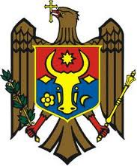 REPUBLICA  MOLDOVA	       CONSILIUL  RAIONAL  SÎNGEREIPREŞEDINTELE RAIONULUI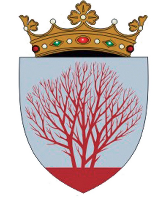 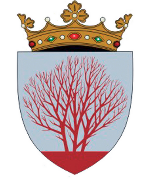 Direcţia Asistență Socială și Protecție a FamilieiDirecţia Asistență Socială și Protecție a FamilieiDirecţia Asistență Socială și Protecție a Familiei1. Denumirea autorului și după caz, a participanților la elaborarea proiectuluiProiectul de decizie este elaborat în cadrul  Direcției Asistență Socială și Protecție a Familiei2. Condițiile ce au impus la elaborarea actului normativ și finalitățile urmărite    Proiectul de Regulament este conform Regulamentului-cadru privind organizarea și funcționarea Centrului de plasament temporar pentru persoane vârstnice și a Standardelor minime de calitate, aprobat prin Hotărîrii Guvernului nr. 323/2013. Deși versiunea actuală a Regulamentului Centrului este aproape de documentul cadru, totusi, a apărut necesitatea următoarelor modificări, și anume:indicarea adresei juridice a Centrului;schimbarea sintagmei „managerul Centrului” în sintagma „directorul Centrului”, în corespundere cu prevederile Legii nr.270/2018 privind sistemul unitar de salarizare în sectorul bugetar; 3. Principalele prevederi ale proiectului şi evidenţierea elementelor noi         Elaborarea prezentului proiect de decizie este reglementat de prevederile Hotărîrii Guvernului nr. 323/2013 cu privire la aprobarea Regulamentului-cadru privind organizarea și funcționarea Regulamentului-cadru privind organizarea și funcționarea Centrului de plasament temporar pentru persoane vârstnice și a Standardelor minime de calitate,  Legii nr. 436/2006 privind administrația publică locală, Deciziei Consiliului raional nr.2/8 din 25.03.2010 „Cu privire la aprobarea Regulamentului de organizare și funcționare a Direcției Asistență Socială  și Protecție a Familiei Sîngerei”.         Aprobarea modificărilor la Regulamentul de organizare și funcționare a Centrului de plasament temporar pentru persoane vârstnice și persoane cu dizabilități „Agape”  va asigura fortificarea capacităților de organizare și funcționare a serviciului social de plasament  pentru persoanle vârstnice și persoanele cu dizabilități, precum și de îmbunătățire a sistemului de protecție a acestora în raionul Sîngerei.4. Fundamentarea economico-financiară   Nu sunt necesare surse financiare pentru implementarea prezentului proiect de  decizie.5. Modul de încorporare  a actului în cadrul normativ în vigoare   Proiectul de decizie cu privire la aprobarea modificărilor la Regulamentul de organizare și funcționare a Centrului de plasament temporar pentru persoane vârstnice și persoane cu dizabilități „Agape” este în conformitate cu normele legaleREPUBLICA  MOLDOVA	       CONSILIUL  RAIONAL  SÎNGEREIPREŞEDINTELE RAIONULUI Direcţia Asistență Socială și Protecție a FamilieiDirecţia Asistență Socială și Protecție a FamilieiDirecţia Asistență Socială și Protecție a FamilieiCONTRASEMNEAZĂ:SECRETARULConsiliului raionalMihaela LUCA______________________________ÎNTOCMIT:Șef  DASPFMaria BAJURAÎmi asum în totalitate responsabilitatea,Corectitudinea și legalitatea întocmirii accestui proiect___________________________SUSȚIN:Vicepreședintele raionului Tudor TUTUNARU_____________________________COORDONAT:
Șef al Serviciului Juridicși Resurse UmaneTeodor DONOSÎmi asum responsabilitatea pentru fundamentareaÎntocmirii și legalității în solidar cu întocmitorul proiectului_______________________________